网站二维码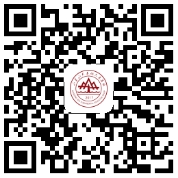 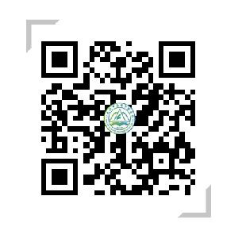 山东山大基础教育集团 　　　　　　　 山大附中永锋实验学校 